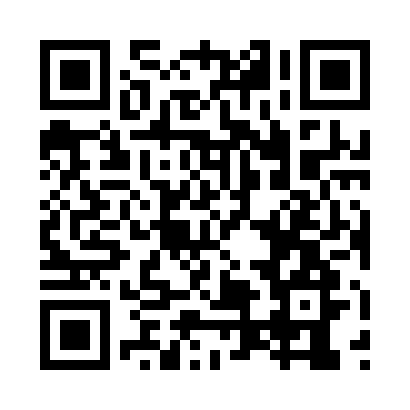 Prayer times for Shatian, ChinaWed 1 May 2024 - Fri 31 May 2024High Latitude Method: Angle Based RulePrayer Calculation Method: Muslim World LeagueAsar Calculation Method: ShafiPrayer times provided by https://www.salahtimes.comDateDayFajrSunriseDhuhrAsrMaghribIsha1Wed4:295:5012:213:486:538:092Thu4:285:4912:213:476:548:103Fri4:275:4912:213:476:548:114Sat4:275:4812:213:476:558:115Sun4:265:4712:213:476:558:126Mon4:255:4712:213:466:568:137Tue4:245:4612:213:466:568:138Wed4:235:4512:213:466:578:149Thu4:225:4512:213:466:578:1510Fri4:225:4412:213:456:578:1511Sat4:215:4412:213:456:588:1612Sun4:205:4312:213:456:588:1713Mon4:195:4312:213:456:598:1714Tue4:195:4212:213:456:598:1815Wed4:185:4212:213:447:008:1916Thu4:175:4112:213:447:008:1917Fri4:175:4112:213:447:018:2018Sat4:165:4012:213:447:018:2119Sun4:165:4012:213:447:028:2120Mon4:155:4012:213:447:028:2221Tue4:145:3912:213:437:038:2322Wed4:145:3912:213:437:038:2323Thu4:135:3912:213:437:048:2424Fri4:135:3812:213:437:048:2525Sat4:125:3812:213:437:058:2526Sun4:125:3812:213:437:058:2627Mon4:125:3812:223:437:068:2628Tue4:115:3712:223:437:068:2729Wed4:115:3712:223:437:078:2830Thu4:115:3712:223:437:078:2831Fri4:105:3712:223:437:088:29